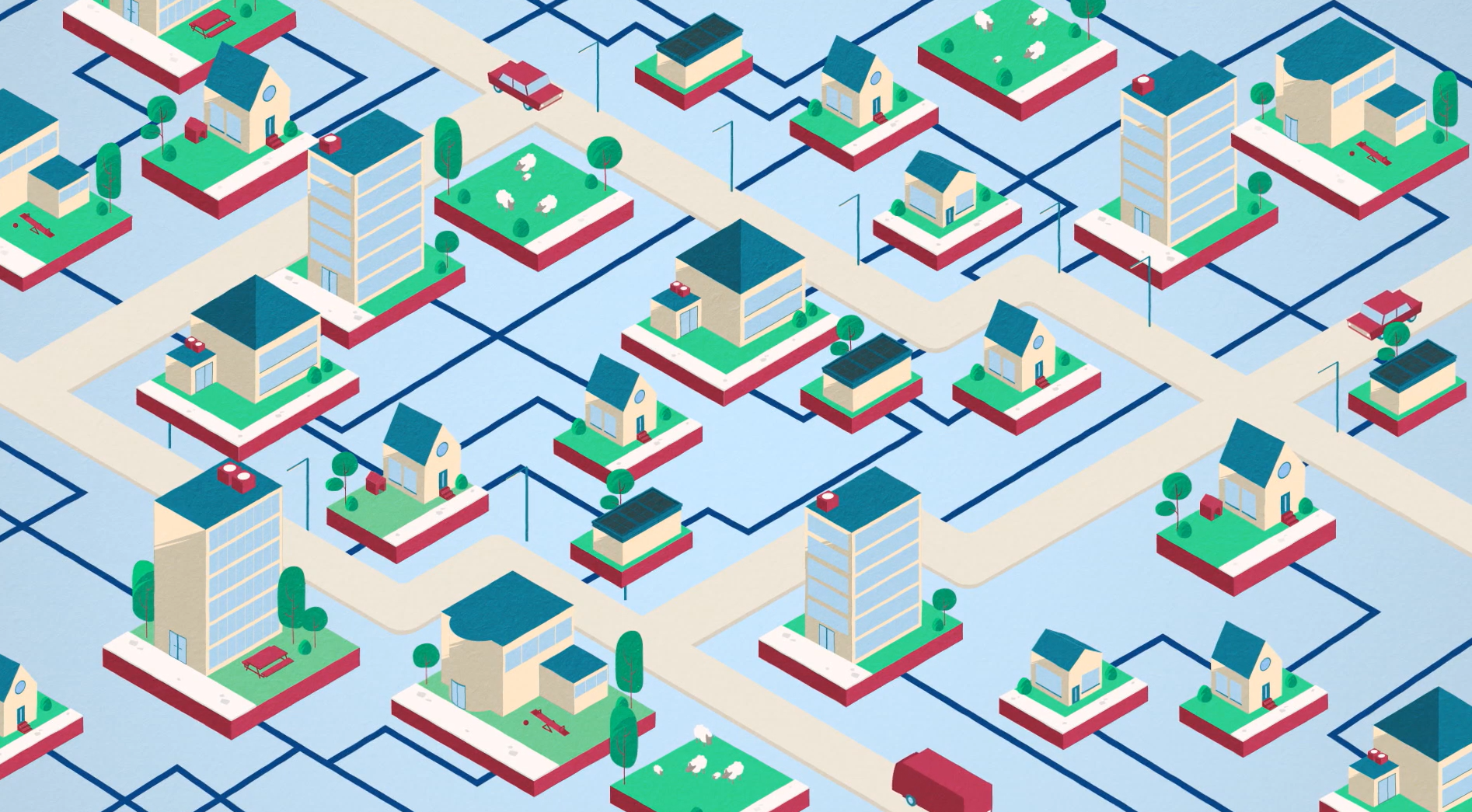 Verslag Algemene Ledenvergadering over het WarmtenetOp 28 oktober vond in het Projectbureau naast Bartje een wijkbijeenkomst plaats over het warmtenet teneinde de BEL-leden een laatste gelegenheid te geven om vragen te stellen. Er waren 28 betrokken bewoners aanwezig die zich op de avond hadden voorbereid, goede vragen stelden en argumenten aanvoerden om bepaalde onderdelen van het bedrijfsplan te verbeteren. Omdat deze vragen mogelijk ook uw vragen, hierbij zowel de vragen als de antwoorden.Wat gebeurt er als de directie uitvalt?Sinds 2009 is er een driekoppige directie met Gerwin Verschuur (algemeen directeur), Frans Westendorp en Jan Hanhart. Als er één persoon uitvalt, nemen de twee anderen het over. Bij het installeren van de Stichting Administratiekantoor in december 2009 of begin 2010 treden twee directieleden terug. Als de algemeen directeur dan uitvalt, is het aan de Raad van Commissarissen om een interim-directeur te vinden. Waarom certificaathouders C en D?Certificaathouders A zijn particuliere afnemers en Certificaathouders B zijn zakelijke afnemers van het energiebedrijf. Er is door zowel bewoners alsook door een zakelijke afnemer op aangedrongen om samenwerking te zoeken met een energiemaatschappij. We zijn in gesprek met Greenchoice over samenwerking in de klantenadministratie en facturatie. Greenchoice is ook bereid om financieel deel te nemen in het bedrijf. Voor Greenchoice zijn certificaten C gereserveerd.Begin juli heeft het projectteam een brief gestuurd aan het College van B&W van de Gemeente Culemborg met de vraag om een ontwikkelingssubsidie en een bankgarantie. In ruil voor de ontwikkelingssubsidie is de mogelijkheid in het vooruitzicht gesteld dat de bijdrage omgezet zou kunnen worden in een deelname. Daarom zijn voor de gemeente certificaten D gereserveerd. Het is vrijwel zeker dat er geen ontwikkelingssubsidie van de gemeente komt. Als dat zo is, blijven de certificaten D onbenut.Waarom moet de ALV van de BEL een besluit nemen?Er zijn twee redenen: een juridische en een intrinsieke. 1. Er is in 2000 een Raamovereenkomst Warmtevoorziening Lanxmeer gesloten tussen de Gelderse Drinkwatermaatschappij (inmiddels gefuseerd met Vitens), de Gemeente Culemborg en de Bewonersvereniging Eva-Lanxmeer. Op grond van die overeenkomst heeft Vitens contact gezocht met de BEL toen het hoofdbestuur besloten had om de warmtenetten die zij beheert af te stoten. Die vraag is logischerwijze terechtgekomen bij de BEL-werkgroep Energie en Installaties. Hoewel het initiatief voor een wijkenergiebedrijf verzelfstandigd is door de oprichting van een projectteam en later de VOEW, is het krachtens de overeenkomst aan de BEL om akkoord te gaan met de overdracht aan Energiebedrijf Thermo Bello i.o.. 2. We willen een wijkenergiebedrijf met expliciete doelstellingen ten aanzien van energievoorziening en besparing in de wijk oprichten met instemming van de bewoners en bedrijven die in de wijk van energie gebruikmaken. De organisatiestructuur van de wijk is zodanig dat een ledenvergadering die duidelijkheid kan bieden. Bij de meningspeiling in juni waren 85 van de ca 108 uitgebrachte meningen vóór voortzetting van de ontwikkeling.Klantenadministratie en facturatie zou bij een professionele partij moeten liggen.Die wens wordt gedeeld door het projectteam. Greenchoice heeft een offerte uitgebracht om de klantenadministratie en facturatie uit te voeren. Greenchoice is in de energiesector een partij die de klantenadministratie heel erg goed op orde heeft.Hoe zit het met de huur van het bedrijfspand waarin de warmtepomp en de ketels staan?In het overnamecontract met Vitens staat een artikel met een huurbepaling voor het gebruik van het bedrijfspand voor de opwekking van warmte. Aan die huurbepaling wordt een opstalrecht gekoppeld zodat Vitens het gebouw geen andere bestemming kan geven of de huur kan opzeggen.Is de prijs voor warmte gekoppeld aan de ontwikkeling van de olieprijs?Het tarief bestaat uit twee delen. Uit een prijs per gigajoule (GJ) warmte en het vastrecht. De prijs per GJ warmte is gekoppeld aan de gasprijs en die is slechts ten dele gekoppeld aan de olieprijs. De prijs wordt vooraf bepaald door in het vierde kwartaal de gasprijzen te vergelijken van verschillende aanbieders, waaruit een gemiddeld tarief voortkomt. Daarop wordt een correctiefactor van 0,95 toegepast omdat het warmterendement van gas niet 100% is. En die kubieke meter prijs voor gas wordt omgerekend naar de GJ prijs met de factor 0,03165 GJ/m3.Het tweede deel van het tarief is het vastrecht. Dat is door Vitens bepaald en wordt jaarlijks met de inflatie verhoogd. Onder bewoners in de wijk is weerstand tegen het hoge vastrecht, dat gemiddeld de helft uitmaakt van de factuur. Daardoor is de financiële prikkel om zuinig met warmte om te gaan erg klein. Energiebedrijf Thermo Bello gaat het vastrecht voor bewoners flink verlagen, terwijl de prijs per GJ warmte zal meebewegen met de ontwikkeling van de gasprijzen.  De ruimte om het vastrechttarief te verlagen, wordt begrensd door de totale kosten en opbrengsten. Het rendement van de warmtepomp is aan de kostenkant de beslissende factor, want de totale bedrijfskosten worden voor meer dan 50% bepaald door de aankoop van gas en elektriciteit. De warmtepomp onttrekt warmte aan drinkwater. Maar om warmte te onttrekken is energie nodig. Het pomprendement (Coefficient of Performance COP) geeft aan hoeveel eenheden energie er geproduceerd wordt met 1 eenheid energie. Een COP van 4 betekent dat voor 1 GJ elektriciteit waarmee we de warmtepomp laten draaien we 4 GJ warmte krijgen. Als de warmtepomp een hoger rendement krijgt (bijvoorbeeld COP=5) worden we onafhankelijker van de aanvoer van fossiele brandstoffen en verbetert het bedrijfsresultaat.Thermo Bello koopt de installatie van de Vitens, maar koopt zij ook het recht om warmte aan het drinkwater te onttrekken? In het overnamecontract met Vitens staat dat de warmte gratis wordt geleverd, zolang het waterwinning station in Culemborg in bedrijf is. Volgens de lange termijn investeringsplannen van Vitens bestaat het waterwinning station nog tenminste 15 jaar. Het bedrijfsplan is nog niet zo concreet over de duurzaamheids-doelstellingen, wat kunnen we op dat gebied verwachten?In de nieuwe versie van het bedrijfsplan dat beschikbaar is op de website, is in de bijlage een “tour d’horizon” opgenomen met onderwerpen die de komende jaren de aandacht zullen hebben van het energiebedrijf. In eerste instantie zal de aandacht uitgaan naar warmtevoorziening voor de havo en andere nieuwbouwprojecten in Lanxmeer ZO. Want de capaciteit van het bestaande warmtenet heeft zijn bovengrens bereikt.Wordt van de zakelijke gebruikers verwacht dat ze voor eenzelfde bedrag participeren dan bewoners gezamenlijk doen?Het is wenselijk dat de zakelijke gebruikers voor eenzelfde bedrag deelnemen, want dan is het logischer dat ze in de Stichting Administratiekantoor ook eenzelfde stemverhouding krijgen. Het streven is dat particuliere en zakelijke afnemers elkaar precies in evenwicht houden, zodat geen van deze partijen de ander kan domineren. En het streven is dat ze gezamenlijk meer dan 60% van de stemmen hebben zodat partijen buiten de wijk niet te veel invloed krijgen en het wijk gebonden karakter verloren gaat. Ik krijg de indruk dat er wordt gestreefd de energieprijs zo laag mogelijk te houden voor de afnemers. Een prima streven, maar niet in het belang van de aandeelhouders. Waarom niet streven naar een marktconforme prijs (of 90% daarvan o.i.d.), en de rest zijn opbrengsten voor de investeerders?Deze vraagstelling is deels theoretisch want momenteel is er geen ruimte om 10% onder het marktconforme tarief te gaan zitten. De eerste prioriteit is de tariefstelling zodat we particuliere en zakelijke afnemers vasthouden. We stellen aandeelhouders met opzet een bescheiden rendement op het kapitaal in het vooruitzicht. We willen een positief effect scheppen door de verwachtingen lager voor te stellen dan waarschijnlijk is. Dan valt het resultaat mee. Een tweede reden is een intensief gesprek met het oude BEL-bestuur over belangenconflicten rond de keuze lager tarief of meer dividend. Een derde reden om voorzichtig te zijn met het verdelen van winst dat er nog niet is dat een derde keuzemogelijk kan zijn om winst toe te voegen aan het eigen vermogen van de zaak zelf. Daaruit kunnen klappen worden opgevangen en nieuwe investeringen worden gepleegd. Op dit moment ligt er nog geen investeringsplan.Hoe zit het met de zeggenschap van de directie, Raad van Commissarissen en het stichtingsbestuur. Wie benoemt en ontslaat functionarissen?Het energiebedrijf is een onderneming waarin de directie in principe de beleidslijnen uitzet en het beleid uitvoert. De directie wordt bijgestaan en staat onder toezicht van een Raad van Commissarissen (RvC). Deze raad keurt beleidsplannen en investeringsplannen goed (of af), houdt toezicht op de uitvoering van het beleid aan de hand van voortgangsrapportage en voert functioneringsgesprekken met de directie. Als de directie niet goed functioneert moet de raad ingrijpen en mag zelfs de directie ontslaan en een nieuwe directeur aanstellen. Het bestuur van de Stichting Administratiekantoor (SAK) behartigt de belangen van de kapitaalverstrekkers (de certificaathouders A,B, C en D) keurt de jaarrekening goed, en verleent de directie décharge voor het gevoerde beleid. Elke groep certificaathouders kiest zelf haar bestuurder in de SAK. Er zit overlap in de functionarissen van de Raad van Commissarissen en de SAK.Wat gebeurt er als de gebouwen afkoppelen van het warmtenet, bijvoorbeeld als ze failliet gaan of verhuizen?Als een bedrijf in een gebouw verhuist of failliet gaat, kan een nieuwe gebruiker alsnog aangesloten worden. Dan is er tijdelijk geen afnemer. Als een gebouweigenaar besluit om af te koppelen en zelf de warmtevoorziening te regelen zijn we die klant echt definitief kwijt. De zakelijke afnemers tezamen nemen tweederde van de geleverde warmte af. Als ze gezamenlijk afkoppelen heeft het energiebedrijf geen bestaansrecht. Ze zullen dat ook alleen doen als het energiebedrijf een wanprestatie levert of veel te duur is. De beste strategie tegen dit scenario is dus de warmtevoorziening goed regelen tegen een marktconforme prijs. Is er nog ruimte om nieuwe woningen en gebouwen aan te sluiten?Er worden nog kleine losse projecten aangesloten.  Voor nieuwe bouwprojecten is een andere warmtevoorziening nodig. Het eerste bouwproject is de HAVO-locatie van ORS Lek en Linge. Er is een haalbaarheidsonderzoek in voorbereiding om de haalbaarheid van een collectieve warmtevoorziening in Lanxmeer ZO te onderzoeken. De Provincie Gelderland is bereid om dat onderzoek te en een eventueel onrendabele top van een collectieve voorziening te financieren.Wat zijn de kosten als een woning zich wil afsluiten? In de leveringsvoorwaarden staat een artikel over de kosten voor het afsluiten. De warmtevoorziening in een aantal huizen aan de Marsmanweg bleken zo ontworpen dat de lage aanvoertemperatuur niet voldoende was om de huizen te verwarmen. Ze zijn vervolgens afgekoppeld.Hoe wordt de lening uiteindelijk beëindigd? Wordt deze na twee jaar opeisbaar, m.a.w: kan men na twee jaar het geld weer kunnen opvragen? Of loopt dat via het "ter overname aanbieden van de certificaten"? En ben je op dat moment afhankelijk van een koers?De lening wordt na één jaar, en uiterlijk na twee jaar omgezet in de aankoop van een certificaat. Het kapitaal is niet opeisbaar. Het werkt in de BV: we hebben er de installatie en leidingen van gekocht. Je krijgt certificaten aangeboden. Die hoef je niet af te nemen, maar dan blijft het een renteloze lening tot het moment dat de BV in staat is de lening af te lossen. De certificaatwaarde wordt in april/-mei 2010 bij de presentatie van de eerste jaarrekening (over 2009) voor het eerst bepaald.Bij verkoop van je huis en vertrek uit de wijk moet je de certificaten te koop aanbieden. Hoe we tussentijdse handel (verkoop en aankoop) gaan regelen weten we nog niet. Die spelregels zijn nog te bepalen. Het is voor de betrokkenheid het beste als we over een lange periode met een vaste groep certificaathouders te maken hebben. Je moet er dus vanuit gaan dat je niet over het geld kunt beschikken maar dat het in de BV voor je werkt: voor continuïteit van warmtelevering tegen een scherpe prijs.Sinds de eerste wijkbijeenkomst over het warmtenet in het Kwarteel zijn er door betrokken wijkbewoners heel veel vraagstukken op tafel gelegd die om een antwoord vragen. Daar is door de VOEW en het projectteam keihard aan gewerkt. Een aantal mensen gaven na afloop aan blij verrast te zijn over het aantal onderwerpen dat inmiddels is doordacht. Aan het eind van de avond werd met twee vragen gepeild hoe de aanwezigen staan tegenover de overname van het warmtenet door Energiebedrijf Thermo Bello i.o. Niemand bleek van plan om zich af te sluiten van het warmtenet. En tweederde van de aanwezigen overwegen serieus om financieel deel te nemen in de nieuwe onderneming.Op 12 november is er een totaalbedrag van 8500 Euro toegezegd, gemiddeld 708 Euro per huishouden. De komende tijd gaan we de barometer bijhouden. Houd de website www.voew.nl en je e-mail in de gaten.We willen alle mensen die op enigerlei wijze betrokken zijn geweest bij de ontwikkeling van het bedrijfsplan zoals het er nu ligt, heel hartelijk bedanken. We gaan met vertrouwen de Algemene Ledenvergadering van de BEL tegemoet. Energiebedrijf Thermo Bello BV i.o.Gerwin Verschuur
Algemeen directeur